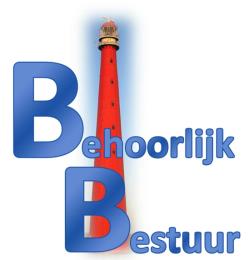 Schriftelijke vragen Er bestaat nog steeds het voornemen om nachthoreca op Willemsoord toe te staan. Bij herhaling is aangegeven dat dit tot extra overlast zal leiden. De overlast is in strijd met de toeristische en recreatieve, nautische, historische, culturele bestemming zoals dat in diverse visies is neergelegd.De overlast wordt door het college bij herhaling ontkent.Onderzoek leert dat in de huidige setting met dag/avondhoreca en incidentele nachtelijke evenementen er reeds sprake is van overlast. Ter indicatie het volgende overzicht.-       09 oktober 2016:  melding overlast jeugd in een dok waar ‘Bonaire’ ligt;-       14 oktober 2016:  melding overlast jeugd;-       10 oktober 2016:  melding opstootje dronken klant horecazaak;-       16 oktober 2016:  melding overlast jeugd;-       16 oktober 2016:  melding dreigende vechtpartij;-       29 december 2016:  melding dat twee jongens in de kraan zijn geklommen;-       10 januari 2017:  melding aan Wijkagent i.v.m. overlast jeugd Willemsoord;-       17 januari 2017:  melding vernielingen aan auto’s door jeugd die zich verplaatst vanWillemsoord naar Mac Donalds;-       12 februari 2017:  melding slippende auto’s t.h.v.  de schouwburg;-       18 februari 2017:  grote vechtpartij tijdens feest op Willemsoord, politie- inzet (met gewonden).Voorts was er zaterdag 18 op zondag 19 maart 2017 weer sprake van inbraken in boten in de jachthaven. Ook dit gebeurt bij herhaling waarbij incidenteel ook vernieling van en aan boten plaatsvindt.Resumerend is er onder de huidige omstandigheden reeds sprake van structurele overlast mede ten gevolge van horeca activiteiten op Willemsoord.Dit geeft aanleiding voor de volgende vragen.Onderkent het college dat er onder de huidige omstandigheden al sprake is van overlast?Welke maatregelen neemt u om de huidige overlast te bestrijden/voorkomen?Bent u het met ons eens dat eerst de veiligheidssituatie onder de huidige omstandigheden moet zijn genormaliseerd voordat er sprake kan zijn van nachthoreca?Heeft het college al een visie hoe de veiligheid onder de aanwezigheid van nachthoreca kan worden gewaarborgd, dit in combinatie met het nog steeds bestaan van nachthoreca elders in de stad?Namens de fractie Behoorlijk BestuurMichiel Wouters